財團法人罕見疾病基金會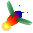 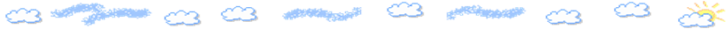 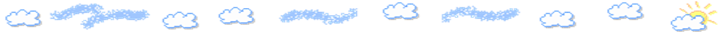 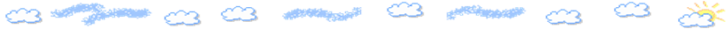 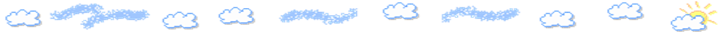 親愛的朋友，您好~    罕見疾病基金會於106年11月05日(星期日)將在金瓜石舉辦一場「2017山城悠遊行聯合交流活動」，歡迎非典型性尿毒溶血症候群（aHUS）、Rubinstein-Taybi氏症候群、及羅素-西弗氏症(RSS)等三個病類家庭報名參加，當天活動將安排黃金博物館導覽，讓大家在清靜的環境中洗滌內心的煩憂，達到身心舒壓之效，中午用餐時間也會讓不同病家可以相互交流；下午除了有自由活動時間，亦有淘金體驗，讓大家可以完成一份屬於自己的紀念品，為這特別的一天留下美好的回憶，期待邀您一起前來徜徉山城的悠閒時光。時間：106年11月5日（日）08：20~18：00。自行前往集合地點：新北市立黃金博物館（22450新北市瑞芳區金瓜石金光路8號）搭乘遊覽車集合地點：臺北捷運忠孝復興站（2號出口-臺北市復興南路一段180號）對象：非典型性尿毒溶血症候群（aHUS）、Rubinstein-Taybi氏症候群、及羅素-西弗氏症(RSS)主辦單位：財團法人罕見疾病基金會 協辦單位：社團法人台灣弱勢病患權益促進會報名時間：即日起至106年10月27日（五）為止報名方式：請以傳真、E-MAIL或電話方式報名；線上報名：https://goo.gl/kY5JVu (大小寫須符合)為鼓勵各地病友踴躍參加，本活動將提供遊覽車接駁至活動場地，敬請多加利用。因故無法搭乘遊覽車前往須自行前往之外縣市病家，另提供交通補助，每家至少須含一位病友出席活動，敬請詳填報名表。【搭乘遊覽車】上午08：20~08：30臺北捷運忠孝復興站 二號出口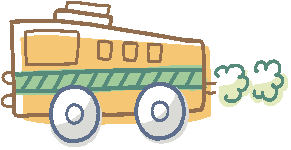 【自行前往】上午10：00新北市立黃金博物館（22450新北市瑞芳區金瓜石金光路8號）【搭乘遊覽車】上午08：20~08：30臺北捷運忠孝復興站 二號出口【自行前往】上午10：00新北市立黃金博物館（22450新北市瑞芳區金瓜石金光路8號）時間內容08：20～08：30遊覽車集合報到：臺北捷運忠孝復興站 二號出口08：30～10：00道路風光10：00～11：00黃金博物館導覽、礦坑步道11：00～13：00中午用餐、聯誼交流13：00～14：30黃金博物館自由悠活行程14：30～15：10淘金體驗15：10～16：00觀光步道一起行16：00～18：00結束賦歸、返回車程    ★搭乘本會遊覽車前往者，於活動結束後，原車返回臺北捷運忠孝復興站 二號出口解散    ★搭乘本會遊覽車前往者，於活動結束後，原車返回臺北捷運忠孝復興站 二號出口解散